Appendix B – PC14 - District Plan text amendments with recommended changesspecific Purpose (Hospital) Zone_____________________________________________________________________________________Key:  For the purposes of this plan change, any unchanged text is shown as normal text or in bold, any text proposed to be added by the plan change is shown as bold underlined and text to be deleted as bold strikethrough.  Text in bold purple underlined indicates text recommended in the s42A report to be added and text recommended in the s42A report to be deleted in bold purple strikethrough. Text in normal black font purple underlined indicates text that was proposed to be deleted in the notified PC14 and is recommended to be reinstated.Text in bold red underlined is that from Schedule 3A of the Resource Management Act and must be included.  Text in green font identifies existing terms in Chapter 2 – Definitions. Where the proposed change contains a term defined in Chapter 2 – Definitions, the term is shown as bold underlined text in green and that to be deleted as bold strikethrough in green. New definition in a proposed rule is bold green text underlined in black. Text in purple is a plan change proposal subject to Council Decision. Text in purple shaded in grey is a Plan Change Council Decision. Text in black/green shaded in grey is a Council Decision subject to appeal. Text in light blue strikethrough shaded in grey is a Council Decision proposed to be deleted by this Plan Change. Text in blue font indicates links to other provisions in the district Plan and/or external documents. These will have pop-ups and links, respectively, in the on-line Christchurch District Plan. ___________________________________________________________13.5	Specific Purpose (Hospital) Zone13.5.1	IntroductionThis introduction is to assist the lay reader to understand how this chapter works and what it applies to. It is not an aid to interpretation in a legal sense.The provisions in this chapter give effect to the Chapter 3 Strategic Directions Objectives.This chapter relates to activities that may occur in the Specific Purpose (Hospital) Zone. Objectives, policies, rules, standards and assessment criteria provide for activities in this zone. The Specific Purpose (Hospital) Zone applies to suburban, suburban services and inner urban hospital sites around Christchurch City, including the Central City. It seeks that the evolving health care facility needs of Christchurch City, and the wider region, are supported by the efficient development of hospital sites, whilst also recognising the character and amenity amenity values of the surrounding environment.13.5.2	Objectives and policies13.5.2.1	Objective – Enabling hospital developmentThe evolving health care facility needs of Christchurch and the wider region are supported by efficient development of hospital sites while recognising the character and amenity amenity values of the surrounding environment.13.5.2.1.1 Policy – Intensificationa.       Encourage more intensified and contained use of hospital sites in preference to expansion outside of existing site boundaries.13.5.2.1.2 Policy – Comprehensive developmentEnsure that for Suburban and Suburban Services Hospital Sites hospital development is planned and designed to recognise the amenity values, character and coherence of the surrounding area at the site interfaces by: Ensuring that the landscape setting is maintained at site boundaries. Locating taller buildings towards the centre of sites, away from more sensitive edges. Ensure that for Inner Urban sites hospital development is planned and designed to recognise and integrate with the local context by; Encouraging pedestrian activity and higher quality amenity including planting along road frontages and internal boundaries and in adjoining public and publicly accessible spaces.Providing visual interest and a human scale at the interface with the road, particularly at ground floor level whilst contributing to the character and coherence of the surrounding area.Recognising that the former Christchurch Women's Hospital and Montreal House adjoin the High Density Residential Zone; andEnsuring that the form and scale of buildings and associated landscaping recognises the anticipated residential scale and form at hospital site boundaries of the site.Ensure that the development of Christchurch Hospital, the former Christchurch Women's Hospital and Montreal House is planned and designed to recognise the amenity values, safety, character and coherence of the surrounding area at the site boundary and street interfaces by:i.	Encouraging pedestrian activity and higher quality amenity, including providing visual interest, visual interaction and landscaping, along road frontages and adjoining public spaces;ii. 	Ensuring the form and scale of buildings and associated landscaping acknowledges anticipated development in the adjacent zones at the boundaries of the site;iii. 	Recognising that the former Christchurch Women's Hospital and Montreal House adjoin the Residential Central City Zone; andiv. 	Ensuring that the development recognises the Christchurch hospital's unique Central City location adjacent to a mix of Central City activities, heritage features, the Avon River, Hagley Park and other public areas, whilst providing for large-scale built development within the hospital site.For the purpose of these provisions the hospital sites are notated as the following: 13.5.2.1.3 	Policy – Comprehensive development and redevelopment of sites for residential purposesa.     Encourage comprehensive residential development of hospital sites (except Christchurch Hospital) that are no longer required for hospital purposes. 13.5.3 	How to interpret and apply the rules The rules that apply to activities in the Specific Purpose (Hospital) Zone are contained in the activity status tables (including activity specific standards) in Rule 13.5.4.1 and the built form standards in Rule 13.5.4.2.The activity status tables and standards in the following chapters also apply to activities in the Specific Purpose (Hospital) Zone:4	Hazardous Substances and Contaminated Land;5	Natural Hazards;6	General Rules and Procedures; 7	Transport; 8	Subdivision, Development and Earthworks;9	Natural and Cultural Heritage; and11	Utilities and Energy.Appendix 13.5.6.1 lists the alternative zones that apply to each of the hospital sites (except the Christchurch Hospital site). Rules within 13.5.4 provide for any additional activities or facilities on each of the hospital sites in accordance with the rules in the relevant alternative zone listed in Appendix 13.5.6.1.Advice note: There are no additional activities and standards for the Christchurch Hospital site.13.5.4 	Rules – Specific Purpose (Hospital) Zone13.5.4.1    Activity status tables13.5.4.1.1   Permitted activitiesThe activities listed below are permitted activities in the Specific Purpose (Hospital) Zone if they meet with the activity specific standards set out in this table and the built form standards in Rule 13.5.4.2.Activities may also be controlled, restricted discretionary, discretionary, non-complying or prohibited as specified in Rules 13.5.4.1.2, 13.5.4.1.3, 13.5.4.1.4, 13.5.4.1.5 and 13.5.4.1.6.13.5.4.1.2    Controlled activitiesThe activities listed below are controlled activities if they meet with the built form standards in Rule 13.5.4.2. 13.5.4.1.3 Restricted discretionary activitiesThe activities listed below are restricted discretionary activities.Discretion to grant or decline consent and impose conditions is restricted to the matters of discretion set out in Section 13.5.5, as set out in the table below. 13.5.4.1.4    Discretionary activitiesThe activities listed below are discretionary activities.13.5.4.1.5   Non­complying activitiesThe activities listed below are non-complying activities.13.5.4.1.6   Prohibited activitiesThere are no prohibited activities.13.5.4.2  	Built form standardsa.     The built form standards below apply to all hospital sites, but do not apply to those parts of hospital sites occupied by heritage items and settings. Development of heritage items and/or settings is controlled by Chapter 9.3 Historic Heritage.13.5.4.2.1 Suburban sites The following built form standards apply to Suburban hospital sites.13.5.4.2.2   Suburban service sites The following built form standards apply to Suburban service sites.13.5.4.2.3   Larger Iinner urban sites – St Georges Hospital, and Southern Cross Pegasus Health 24hr, The following built form standards apply to St Georges Hospital, and Southern Cross: and Pegasus Health 24hr 13.5.4.2.4  Smaller Iinner urban sites – Nurse Maude Hospital, Nurse Maude-Mansfield, St Georges-Heaton Overlay, Wesley Care, former Pegasus Health 24 hr, former Christchurch Women’s Hospital and Montreal House. The following built form standards apply to Nurse Maude Hospital, Nurse Maude-Mansfield, St Georges-Heaton Overlay and Wesley Care, former Pegasus Health 24 hour, former Christchurch Women’s Hospital and Montreal House. b. The built form standards below do not apply to 38 and 40 Gracefield Avenue, where the built form standards shall be those from the High Density Residential (outside of Residential Precinct) zone.13.5.4.2.5    Former Christchurch Women's HospitalThe following built form standards apply to the former Christchurch Women’s Hospital. 13.5.4.2.65   Christchurch HospitalThe following built form standards apply to the Christchurch Hospital. 13.5.4.2.7  Montreal HouseThe following built form standards apply to the Montreal House site. 13.5.5     	Rules - Matters of discretion13.5.5.1   City context and characterWhether the development:Addresses the local context including any natural, heritage and cultural assets;Retains and incorporates existing character buildings and heritage items and the landscape qualities of the site and surrounds, including retaining mature trees or natural features on the site; and Provides for intensification of services within the existing site, and enables greater efficiency of use of the existing hospital facilities, rather than requiring expansion beyond the site boundaries.  Contributes to or provides for a sense of local identity, and in respect of the St Georges Hospital site, addresses the character and heritage values of the adjoining Character Area and Residential Heritage Area, where relevant.13.5.5.2   Site and building designWhether the development:Addresses Crime Prevention Through Environmental Design (CPTED) principles; Orientates active areas of building to the street and other publicly accessible spaces;In terms of its built form and design, generates visual interest in the street scene and contributes to the amenity values of the surrounding area;Mitigates the visual impacts resulting from the building scale, form and location in respect to the interfaces with public and private space; Is designed to manage visual bulk by limiting any continuous lengths of buildings and rooflines; Provides for legible access to and around the site for all transport users and incorporates site identification signage and wayfinding;Provides for good, safe access and integration of space for servicing and parking (where provided).When parking areas are provided, these are designed and located in a way that does not dominate the development, particularly when viewed from adjacent residential areas, the street or other public open spaces.Minimises overshadowing, privacy and building dominance effects on residential neighbours including on habitable rooms or outdoor living spaces, or public spaces;In terms of an increase in building height, increases the bulk and scale of the building such that it results in adverse visual and amenity effects on adjoining residential neighbours and public space;In terms of an increase in building height, provides modulation or design features of the facades and roof form to reduce their visual impact, e.g. upper floor setbacks above 14 metres, and integration of any rooftop plant and servicing into the roof-form;Enables more efficient, cost effective and/or practical use of the site as a result of the increased height, and whether the increased height facilitates the long term protection of significant trees or natural features on the site;viii.x.     Minimises visual and nuisance effects of traffic movement on neighbours and public space; and ix.xi.    Takes into account the operational, accessibility and security requirements of the hospital. 13.5.5.3 	Fencing and screeningWhether the development: Maintains visibility between the building and the road or public space;Addresses CPTED principles in respect to the location, height and design of the fence;Provides variation in fencing in terms of incorporating changes in height, variation in materials, areas of transparency or landscaping to avoid long blank and solid facades; andTakes into account the operational, accessibility and security requirements of the hospital. 13.5.5.4   Outdoor storage areas Whether the development:Ensures storage areas are visually integrated, screened or otherwise accommodated to minimise adverse amenity or visual impacts on surrounding properties and public spaces; Provides for a partial screening structure or reduction in screening that may be more appropriate to the character of the site or the area; and Takes into account the operational, accessibility and security requirements of the hospital. 13.5.5.5 	LandscapingIn regard to hospital sites, other than the former Christchurch Women's Hospital, Montreal House and Christchurch Hospital, whether the development:Provides for tree planting and other landscaping that reduces the visual dominance of buildings, vehicle access and parking areas and contributes to the amenity values of neighbouring sites and to public and publicly accessible space;  Provides for the distribution of large scale tree planting and landscaping across the site, while giving priority to locating landscaping within the building setbacks; In respect to suburban sites and considering the extent to which the site is visible from adjoining sites, whether large-scale tree planting is provided that visually mitigates the scale and bulk of building and contributes to a landscape setting for the built development when viewed from the site boundaries; and Takes into account the operational, accessibility and security requirements of the hospital.In regard to the former Christchurch Women's Hospital, Montreal House and Christchurch Hospital sites, whether the development:Provides for large-scale tree planting within the road boundary setbacks that contribute to the Central City tree canopy and green corridors;Minimises the visual impacts of parking areas and vehicle access at the interface between the buildings and the street and with Hagley Park and the Avon River Corridor;Provides for landscaping, including tree planting, that visually mitigates the scale and bulk of building, and contributes to the amenity values of neighbouring sites and public space; andTakes into account the operational, accessibility and security requirements of the hospital.  St Georges-Heaton Overlay Area contextWhether development recognises the landscape setting and development patterns in respect to:Integrating with the existing pattern and grain of subdivision and building;The extent and scale of vegetation retained and/or provided; andThe relationship with adjoining sites and buildings, particularly in respect to historic heritage and character values of Character Area 13 – Heaton.Site character and road interfaceWhether the development complements the character and enhances the amenity of the area by:Providing a front yard building setback which is consistent with the overall depth and pattern of Character Area 13 – Heaton;Retaining the front yard for open space, tree and garden planting;Avoiding the location of vehicle parking and garaging within the front yard, or where it visually dominates the streetscene; andOrientating building on the site to face the road.Built characterWhether the building supports the built character values of Character Area 7 – Heaton and the residential area more widely in regard to:The scale and form of the building; Ensuring that any increase in building height is not visible from a public place and is contained within the building form;The predominance of hip and gable roofs and the avoidance of flat or monopitch roofs; andArchitectural detailing including features such as front entry porches, materials, window design and placement.Design guidelines Whether the development has been designed with consideration given to the CA7 – Heaton Character Area Design Guideline. AppendicesThe alternative zone that applies to each of the hospital sites included within the Specific Purpose (Hospital) Zone is shown in the following table.For a full version of the zone names, refer to the planning maps legend. Appendix 13.5.6.1 Alternative Zone TableAppendix 13.5.6.2  Hillmorton Hospital Site Plan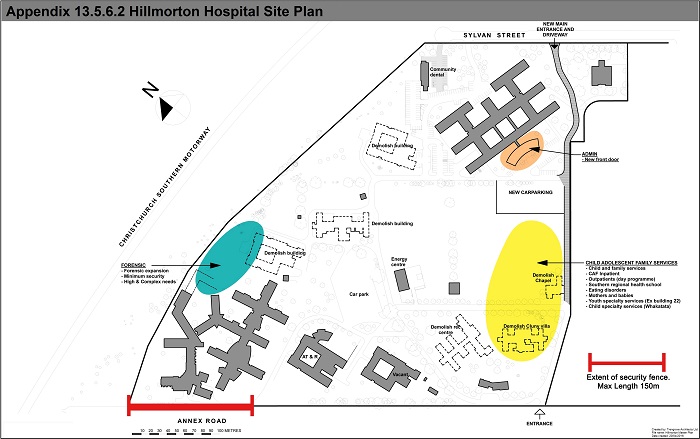 Hospital Site TypeHospital Site NameSuburbanBurwood, Hillmorton, Princess MargaretSuburban ServicesLincoln Road (Hillmorton Service Site)Larger Inner  UrbanSt Georges Hospital, St Georges-Heaton Overlay, Nurse Maude Hospital, Nurse Maude-Mansfield, and Southern Cross,. Pegasus Health 24hr, Wesley Care HospitalSmaller Inner UrbanNurse Maude Hospital, Nurse Maude-Mansfield, former Pegasus Health 24hr, Wesley Care Hospital, former Christchurch Women’s Hospital, and Montreal House.Christchurch HospitalChristchurch Hospital, Riccarton Avenue, Central CityFormer Christchurch Women's HospitalColombo/Durham StreetsMontreal HouseMontreal Street/Bealey AvenueActivityActivity specific standardsP1Hospitals, including emergency service facilities.NilP2Health care facilities.NilP3Ancillary office.NilP4Ancillary retail activity.NilP5Overnight accommodation for staff and visitors.NilP6Research and medical training facilities.NilP7Spiritual activities.NilP8Any additional activities or facilities which would be permitted activities in the alternative zone listed for that site in Appendix 13.5.6.1.NilP9Parking lot ancillary to the hospital activity.NilP10Parking building ancillary to the hospital activity. NilP11Within Suburban sites, any new buildings that are:set back 10 metres or more from a boundary with a maximum gross ground floor area of 500m²; orset back 20 metres or more from a road boundary with a maximum gross ground floor area of 1000m²; orset back 30 metres or more from a boundary with a maximum gross ground floor area of 2000m².NilActivityThe matters over which Council reserves its controlC1Within Suburban sites, any new building, set of contiguous buildings, or addition to a building, that is set back 30 metres or more from a boundary with a gross ground floor area over 2000m².Any application arising from this rule shall not be limited or publicly notified. Site and building design i. and iv. – 13.5.5.2  C2Within Suburban sites, any new buildings, set of contiguous buildings, or addition to a building, that are:set back 10 metres to 20 metres from a road boundary and are between 8 metres and 14 metres in height; or set back 10 metres to 20 metres from a boundary with a gross ground floor area between 500m² to 1000m²; orset back 20 metres to 30 metres from a boundary with a gross ground floor area between 1000m² and 2000m².Lift shafts, mechanical plant and other such equipment shall be allowed to a maximum 4 metres in height above that of the building height specified above. Any application arising from this shall not be limited or publicly notified. City context and character – 13.5.5.1Site and building design – 13.5.5.2 Landscaping – 13.5.5.5 C3For the former Christchurch Women's Hospital and Christchurch Hospital, any new building, set of contiguous buildings or addition to a building greater than 20 metres in length, that is:more than 30 metres from a site boundary; andis visible from a public space; andis not subject to Rule 13.5.4.1.3 RD 13 and Rule 13.5.4.1.2 C4.Any application arising from this rule shall not be limited or publicly notified.City context and character – 13.5.5.1Site and building design – 13.5.5.2 i., iv., vii. and ix.C4For the former Christchurch Women's Hospital and Christchurch Hospital, any new building, set of contiguous buildings or addition to a building between 1000m² and 2000m² gross ground floor area, that ismore than 30 metres from a site boundary; andis visible from a public space.Any application arising from this rule shall not be limited or publicly notified. City context and character -   13.5.5.1Site and building design 13.5.5.2 i., iv., vi. and ix. C5Any additional activities or facilities which would be controlled activities in the alternative zone listed for that site in Appendix 13.5.6.1.The matters of control for the additional activity or facility in the alternative zone listed for that site in Appendix 13.5.6.1.ActivityThe Council's discretion shall be limited to the following matters:RD1Any activity listed in Rules 13.5.4.1.1 or 13.5.4.1.2 that does not meet one or more of the built form standards listed in: Rule 13.5.4.2.1 a.-b. (Suburban sites);Rule 13.5.4.2.2 a.-b. (Suburban service sites); Rule 13.5.4.2.3 a.-b. (Larger Iinner urban sites); and Rule 13.5.4.2.4 a.-b. (Smaller Iinner urban sites).City context and character - 13.5.5.1Site and building design - 13.5.5.2Landscaping - 13.5.5.5RD2Any activity listed in Rules 13.5.4.1.1 or 13.5.4.1.2 that does not meet one or more of the built form standards listed in: Rule 13.5.4.2.1 c.­g. (Suburban sites);Rule 13.5.4.2.2 c.­f. (Suburban service sites); Rule 13.5.4.2.3 c.­f g. (Larger Iinner urban sites); andRule 13.5.4.2.4 c.­f h (Smaller Iinner urban sites). Any application arising from this rule shall not be limited or publicly notified. City context and character – 13.5.5.1 Site and building design – 13.5.5.2 Landscaping – 13.5.5.5 Fencing and screening – 13.5.5.3Outdoor storage areas – 13.5.5.4 RD3Within Small inner urban sites and Large Iinner urban sites, any building elevation, including roof, which is greater than 20 metres in length and is visible from a Specific Purposes (Hospital) Zone boundary where it adjoins public or publicly accessible space or a residential zone. Any application arising from this rule shall not be limited or publicly notified.Site and building design – 13.5.5.2 Landscaping – 13.5.5.5 RD43Within Inner urban sites, any new building, set of contiguous buildings, or addition to a building of 1000m² (gross ground floor area) or more.Any application arising from this rule shall not be limited or publicly notified.City context and character – 13.5.5.1 Site and building design – 13.5.5.2 Landscaping – 13.5.5.5 RD54Within Suburban sites, any new building, set of contiguous buildings, or addition to a building set back: 10 to 20 metres from a boundary that is 1000m² gross ground floor area or more; or10 to 20 metres from a road boundary and is over 14 metres in height; or20 to 30 metres from a boundary that is 2000m² gross floor area or more. Any application arising from this shall not be limited or publicly notified. City context and character – 13.5.5.1 Site and building design – 13.5.5.2 Landscaping – 13.5.5.5 RD65Within Inner urban sites, any multi-level car parking building ancillary to the hospital activity or vehicle access within 15 metres of a residential zone boundary or boundary with public or publicly accessible space.City context and character – 13.5.5.1 Site and building design – 13.5.5.2Landscaping – 13.5.5.5 RD7 Development and redevelopment of buildings in St Georges-Heaton Overlay. St Georges Heaton Overlay - 13.5.5.6 RD867Development and redevelopment of buildings at Nurse Maude-Mansfield.Any application arising from this rule shall not be limited or publicly notified. City context and character – 13.5.5.1Site and building design – 13.5.5.2 Fencing and screening – 13.5.5.3 Outdoor storage areas – 13.5.5.4 Landscaping – 13.5.5.5 RD978In regard to the former Christchurch Women's Hospital, Montreal House and Christchurch Hospital sites, any activities that do not meet the built form standards listed in the following rules:RD978Christchurch Women’s HospitalChristchurch Women’s HospitalRD978Rule 13.5.4.2.5 b.Rule 13.5.4.2.5 c.City context and character - 13.5.5.1Site and building design - 13.5.5.2Landscaping - 13.5.5.5RD978Rule 13.5.4.2.5 d.City context and character - 13.5.5.1Site and building design - 13.5.5.2RD978ii.i. Christchurch Hospitalii.i. Christchurch HospitalRD978Rule 13.5.4.2.65 b.City context and character - 13.5.5.1Site and building design - 13.5.5.2Landscaping - 13.5.5.5RD978Montreal HouseMontreal HouseRD978Rule 13.5.4.2.7 b.Rule 13.5.4.2.7 c.City context and character - 13.5.5.1Site and building design - 13.5.5.2Landscaping - 13.5.5.5RD1089In regard to the former Christchurch Women's Hospital, Montreal House, and Christchurch Hospital sites, any activities that do not meet the built form standards listed in the following rules:Christchurch Women’s HospitalChristchurch Women’s HospitalRule 13.5.4.2.5 a.City context and character - 13.5.5.1Site and building design - 13.5.5.2Landscaping - 13.5.5.5Rule 13.5.4.2.5 e. i.-v.City context and character - 13.5.5.1Landscaping - 13.5.5.5Rule 13.5.4.2.5 f.Fencing and screening - 13.5.5.3Rule 13.5.4.2.5 g.Fencing and screening - 13.5.5.3Outdoor storage areas - 13.5.5.4Christchurch HospitalChristchurch HospitalRule 13.5.4.2.65 a.City context and character - 13.5.5.1Site and building design - 13.5.5.2Landscaping - 13.5.5.5Rule 13.5.4.2.65 c. i. or ii.City context and character - 13.5.5.1Site and building design - 13.5.5.2Rule 13.5.4.2.65 d.City context and character - 13.5.5.1Site and building design - 13.5.5.2Rule 13.5.4.2.65 e.City context and character - 13.5.5.1Site and building design - 13.5.5.2Rule 13.5.4.2.65 f.City context and character - 13.5.5.1Landscaping - 13.5.5.5Rule 13.5.4.2.65 g.Fencing and screening - 13.5.5.3Outdoor storage areas - 13.5.5.4Rule 13.5.4.2.65 h.Fencing and screening - 13.5.5.3Outdoor storage areas - 13.5.5.4Montreal HouseMontreal HouseRule 13.5.4.2.7 a. City context and character - 13.5.5.1Site and building design - 13.5.5.2Landscaping - 13.5.5.5Rule 13.5.4.2.7 d.Site and building design - 13.5.5.2Rule 13.5.4.2.7 e. i.-vi.City context and character - 13.5.5.1Landscaping - 13.5.5.5Rule 13.5.4.2.7 f.Fencing and screening - 13.5.5.3Rule 13.5.4.2.7 g.Fencing and screening - 13.5.5.3Outdoor storage areas - 13.5.5.4Any application arising from this rule shall not be limited or publicly notified.RD11910For the former Christchurch Women's Hospital, Montreal House and Christchurch Hospital, any new building, set of contiguous buildings or addition to a building with an elevation greater than 20 metres in length that is:within 30 metres of a site boundary; and is visible from a public space; andis not subject to RD12.Any application arising from this rule shall not be limited or publicly notified.City context and character –  13.5.5.1Site and building design –  13.5.5.2Landscaping – 13.5.5.5RD121011For the former Christchurch Women's Hospital, Montreal House and Christchurch Hospital, any elevation of a new building, set of contiguous buildings or addition to a building over 1000m² gross ground floor area:that is within 30 metres of a site boundary; andis visible from a public space.Any application arising from this rule shall not be limited or publicly notified.City context and character - 13.5.5.1Site and building design -  13.5.5.2Landscaping - 13.5.5.5RD131112For the former Christchurch Women's Hospital, and Christchurch Hospital, any new building, set of contiguous buildings or addition to a building over 2000m² gross ground floor area:that is more than 30 metres from a site boundary; andis visible from a public space.Any application arising from this rule shall not be limited or publicly notified.City context and character - 13.5.5.1Site and building design i., iv., vi. and ix. - 13.5.5.2RD141213Any additional activities or facilities which would be restricted discretionary activities in the alternative zone listed for that site in Appendix 13.5.6.1.The matters of control for the additional activity or facility in the alternative zone listed for that site in Appendix 13.5.6.1.RD13For both a and b:City context and character - 13.5.5.1,  and Site and building design- 13.5.5.2 , and Landscaping- 13.5.5.5. ActivityD1Any additional activities or facilities which would be discretionary activities in the alternative zone listed for that site in Appendix 13.5.6.1.ActivityNC1For hospital sites outside of the Central City, any activity not provided for as a permitted, controlled, restricted discretionary or discretionary activity.StandardStandarda.The minimum building setback from road boundaries shall be 10 metres. b.The minimum building setback from an internal boundary shall be 10 metres except where the boundary interface is with the Christchurch Southern Motorway corridor in which case the minimum building setback shall be 5 metres. c.The maximum height of any building shall be:8 metres high at 10 to 20 metres from the internal boundary; and20 metres high at 20 metres or more from a boundary.Lift shafts, mechanical plant and other such equipment shall be allowed to a maximum 4 metres in height above that of the building height specified above. d.The minimum width of landscaping strips required adjacent to boundaries for the full length of the boundary shall be:10 metres for road boundaries (except for vehicle and pedestrian access); and10 metres along internal boundaries.In addition the following tree planting shall be provided:1 tree per 10 metres of road boundary or part thereof, planted within the respective landscape strip;1 tree per 15 metres of internal boundary or part thereof, planted within the respective landscape strip;1 tree for every 5 at grade car parking spaces to be planted within the car parking areas; and10% of the site shall be planted including landscaping strips.e.The maximum height of fencing located within the landscaping strip from the road boundary shall be 1.2 metres except: at the boundary with Christchurch Southern Motorway; and for the part of the Hillmorton Hospital site as identified on the Site Plan in Appendix 13.5.6.2, where it is set back 2 metres from the road boundary. f.Vehicle access shall be established so that there is not vehicle access within 20 metres of a residential zone boundary, except where the residential zone is located across the road.g.Outdoor storage areas shall not be located within the landscaping strips; andAny outdoor storage area visible from a public space or adjoining site shall be screened by a minimum 1.5 metres high fencing or planting. StandardStandarda.The minimum building setback from road boundaries shall be 10 metres, except that the building setback from Lincoln Road shall be 5 metres measured from the line of the 5 metre wide designation. b.The minimum building setback from an internal boundary shall be 10 metres.c.The maximum height of any building shall be 14 metres.d.The minimum width of landscaping strips required adjacent to the respective boundaries for the full length of the boundary shall be:10 metres for road boundaries (except for vehicle and pedestrian access) except 5 metres along Lincoln Road from the line of the 5 metre designation; and4 metres along internal boundaries.In addition, the following tree planting shall be provided:1 tree per 10 metres of road boundary or part thereof, planted within the respective landscape strip;1 tree per 15 metres of internal boundary or part thereof, planted within the respective landscaping strip;1 tree for every 5 at grade car parking spaces to be planted within the car parking areas; and10% of the site shall be planted including landscaping strips.e.The maximum height of fencing located within the road boundary landscaping strip shall be 1.2 metres.f.Outdoor storage areas shall not be located within the road boundary building setbacks or other public space; and Any outdoor storage area shall be screened from any adjoining site by a minimum 1.5 metre high fencing or planting. StandardStandarda.The minimum building setback from road boundaries shall be 10 metres except for Papanui Road, and Bealey Avenue arterial roads  where it shall be 4 metres.b.The minimum building setback from an internal boundary shall be 10 metres.c.The maximum height of any building (including allowance for plant and lift shafts) shall be:11  14 22 metres at 10 metres from the a boundary except along an arterial road for Papanui Road and Bealey Avenue  where the maximum height is shall be 11 14 metres at a 4 metres from the a boundary.Advice note: See Rule 13.5.4.1.3 RD13 for buildings between 14 metres and 20 metres in height.B.   18 metres at 16 metres from the boundaryd.Buildings shall not breach a recession plane from points 3 metres above a boundary with a residential zone, with a 60°, 55° or 50° recession plane angle, as shown in Appendix 14.16.2 diagram D.There shall be no height in relation to boundary rule above 14 metres in height if the building is set back 10 metres or more from a boundary with a residential zone.d.e.The minimum width of landscaping strips required adjacent to the respective boundaries for the full length of the boundary shall be: 4 metres for road boundaries (except for vehicle and pedestrian access); and4 metres for internal boundaries.In addition the following tree planting shall be provided:1 tree per 10 metres of road boundary or part thereof, planted within the respective landscaping strip;1 tree per 15 metres of internal boundary or part thereof, planted within the respective landscaping strip;1 tree for every 5 at grade car parking spaces to be planted within the car parking areas; and 10% of the site shall be planted including landscaping strips.E. Advice note: All landscaping/trees required under these rules shall be undertaken in accordance with the provisions in Appendix 6.11.6 of Chapter 6.e.f.The maximum height of fencing located within the road boundary landscaping strip shall be 1.2 metres, except that a fence may be 1.8 metres in height where 75% of the fence between 1.2 metres and 1.8 metres is visually transparent.f.g.Outdoor storage areas shall not be located within the road boundary building setbacks or other public space; andAny outdoor storage area shall be screened from any adjoining site by a minimum 1.5 metre high fencing or planting. StandardStandarda.The minimum building setback from road boundaries shall be 4 metres, except for the St Georges Heaton Overlay, where the road boundary setback shall be 8 metres  except for the Montreal Street road boundary of Montreal House, where the minimum building setback shall be 2 metres.b.The minimum building setback from an internal boundary shall be 5 4 metres. except for Nurse Maude-Mansfield, where the internal boundary set back shall be 4 metres.c.The maximum height of any building shall be 11 metres, except: For St Georges-Heaton Overlay the maximum building height shall be 8 metres; andIn respect to Nurse Maude Hospital and Wesley Care only, lift shafts, mechanical plant and other such equipment shall be allowed to a maximum 4 metres in height above that of the building height specified above. i. The maximum height of any building (including allowance for plant and lift shafts) shall be:A.   14 22 metres at 10 metres from either a road boundary or an internal boundary.Advice note: See Rule 13.5.4.1.3 RD13 for buildings between 14 metres and 20 metres in height, and in respect of the former Christchurch Women’s Hospital site, over 20 metres in height. d.Buildings shall not breach a recession plane from points 3 metres above a boundary with a residential zone, with a 60°, 55° or 50° recession plane angle, as shown in Appendix 14.16.2 diagram D.There shall be no height in relation to boundary rule above 14 metres in height if the building is set back 10 metres or more from a boundary with a residential zone.d.eThe minimum width of landscaping strips required adjacent to the respective boundaries for the full length of the boundary shall be:4 metres  along road boundaries (except for vehicle and pedestrian access) ; and 2 metres for Montreal Street road boundary, (except for vehicle and pedestrian access).4 metres along internal boundaries, except for Nurse Maude-Mansfield, where a vehicle access or parking area is adjacent to an internal boundary a minimum 1 metre wide landscaping strip shall be provided immediately adjacent to that boundary. In addition, the following tree planting shall be provided:1 tree per 10 metres of road boundary or part thereof, planted within the respective landscaping strip;1 tree per 15 metres of internal boundary or part thereof, planted within the respective landscaping strip;1 tree for every 5 at grade car parking spaces to be planted within the car parking areas; and10% of the site shall be planted including landscaping strips.Advice note: All landscaping/trees required under these rules shall be in accordance with the provisions in Appendix 6.11.6 of Chapter 6.e.fThe maximum height of fencing located within the road boundary landscaping strip shall be 1.2 metres, except that a fence may be 1.8 metres in height where 75% of the fence between 1.2 metres and 1.8 metres is visually transparent.f.gOutdoor storage areas shall not be located within the building setbacks with a road boundary or other public space; andAny outdoor storage area shall be screened from any adjoining site by a minimum 1.5 metre high fencing or planting. h.For the former Christchurch Women’s Hospital site only, the maximum building coverage shall be 60%.StandardStandarda. The minimum building setback from a road boundary shall be 4 metres.b. The minimum building setback from an internal boundary shall be 5 metres. c.The maximum height of any building (including plant and lift shafts) shall be 14 20 metres, except for 38 and 40 Gracefield Avenue, where the maximum building height shall be 11 32 metres.Lift shafts, mechanical plant and any other such equipment shall be included in the maximum building height.d.Buildings shall not project beyond a building envelope constructed by recession planes from points 2.3 4 metres above the internal boundaries with other sites as shown in Appendix 14.163.2 Recession planes for the Residential Medium Density Zone.e.The minimum planting strips required adjacent to boundaries shall be as follows:road boundary - 4 metres (except for vehicle and pedestrian access); andinternal boundaries - 4 metres.In addition, the following landscaping shall be provided:1 tree per 10 metres of frontage or part thereof;1 tree for every 5 at grade car parking spaces to be planted within the car parking areas; andAll landscaping/trees required under these rules shall be in accordance with the provisions in Appendix 6.11.6 of Chapter 6.f.The maximum height of fencing within the road boundary setbacks shall be 1.2 metres, except that a fence may be 1.8 metres in height where 75% of the fence between 1.2 metres and 1.8 metres is visually transparent. g.Outdoor storage areas shall not be located within the building setbacks with a road boundary or other public space, and shall be screened from any adjoining site by a minimum 1.5 metre high fencing or planting.StandardStandarda.The minimum building setback from Riccarton Avenue and Oxford Terrace shall be 10 metres, except that this setback does not apply to retaining walls.b.The minimum building setback from an internal boundary shall be as follows:Avon River and Central City Avon River Precinct - 30 metres;Open Space Community Park (Hagley Park) - 4 metres; andOpen Space Community Park (Nurses Memorial Chapel and Gardens see Heritage ID number 460) - 10 metres.c.Encroachments into a building setback are permitted for entrance canopies, building detail and decoration up to a maximum of 3 metres in width, 10 metres in length and 9 metres in height , except that:The maximum number of encroachments per frontage shall be as follows:1 in total, for the frontage with Open Space Community Park (Hagley Park); and2 in total, for the extent of the Riccarton Avenue and Oxford Terrace road frontage.d.The maximum building height shall be 60 metres, except thatThe maximum wall height of any building along Riccarton Avenue or Oxford Terrace shall be 30 metres at the road boundary setback.Lift shafts, mechanical plant and other such equipment, shall be included in the maximum building height.e.Buildings shall not project beyond a recession plane of 45 degrees applying from the top of the maximum wall height specified in Rule 13.5.4.2.65 d. and angling into the site. f.Existing landscape strips of 4 metres in width or greater shall be maintained to a minimum of 4 metres. In addition, a planted area of 16m² with a minimum dimension of 3 metres shall surround every tree required under Rule 13.5.4.2.65 f. ii. A.. All other required landscaped areas shall have a minimum depth of 2 metres.  In addition, the following landscaping shall be provided:1 tree per 10 metres of frontage or part thereof;1 tree per every 5 at grade car parking spaces provided between buildings and all boundaries; andAll landscaping/trees required under these rules shall be in accordance with the provisions in Appendix 6.11.6 of Chapter 6.g.The maximum height of fencing in the boundary setbacks shall be 1.2 metres.h.Outdoor storage areas shall not be located within the building setbacks with a road boundary or other public space, and where visible from a public space or adjoining site, shall be screened by a minimum of 1.5 metre high fencing or planting.StandardStandarda.The minimum building setback from a road boundary shall be:6 metres along Bealey Avenue; and2 metres in all other areas.b. The minimum building setback from an internal boundary shall be 3 metres.c.The maximum height of any building (including an allowance for plant and lift shafts) shall be 14 metres. Lift shafts, mechanical plant and other such equipment, shall be included in the maximum building height.d.Buildings shall not project beyond a building envelope constructed from recession planes from point 2.3 metres above internal boundaries with other sites as shown in Appendix 14.163.2 Recession planes for the Residential Medium Density Residential Zone.e.Landscaping strips shall be provided adjacent to boundaries with minimum dimensions as follows:Bealey Avenue road boundary - 4 metres (except for vehicle and pedestrian access);Montreal Street road boundary - 2 metres (except for vehicle and pedestrian access); andInternal boundaries - 3 metres.In addition the following landscaping shall be provided:1 tree per 10 metres of frontage or part thereof;1 tree for every 5 at grade car parking spaces to be planted within the car parking areas; andAll landscaping/trees required under these rules shall be in accordance with the provisions in Appendix 6.11.6 of Chapter 6. f.The maximum height of fencing within the road setbacks shall be 1.2 metres except that a fence may be 1.8 metres in height where 75% of the fence between 1.2 metres and 1.8 metres is visually transparent.g.Outdoor storage areas shall not be located within the building setbacks with a road boundary or other public space, and where visible from a public space or adjoining site, shall be screened by a minimum of 1.5 metre high fencing or planting. Hospital NameLocationMap refAlternative ZoneBurwoodBurwood/Mairehau Roads20, 26RS MRZPrincess MargaretCashmere Road46RSDT MRZHillmortonLincoln/Annex Roads38RS MRZNurse Maude and Nurse Maude –  MansfieldMcDougal Avenue/Mansfield Avenue31RMD HRZ St GeorgesPapanui Road/Leinster Road31RMD HRZSt Georges-Heaton OverlayHeaton Street31RS HRZSouthern CrossBealey Avenue/Durham Street/Caledonian Road32RMD HRZPegasus Health 24hrBealey Avenue/Caledonian Road32RMD HRZWesley CareHarewood Road24RSDT HRZFormer Christchurch Women's HospitalColombo/Durham Streets32 Central City Zoning MapRCC HRZMontreal HouseMontreal/ Bealey Avenues	32 Central City Zoning MapRCC HRZ